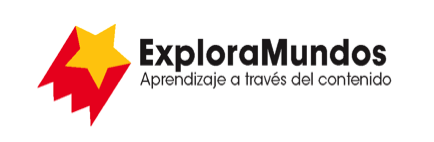 Niveles N, O, P: Investigaciones
Problema resuelto: Represas, canales y puentesParte 3: Anota los datos
Busca una forma de anotar la información que te permita ver patrones en los datos.Cuando termines, asegúrate de guardar este archivo.Nombre de la estructuraDescripción¿Cómo es la estructura? Tamaño, materiales que se usaron, estilo, etc.Construcción¿Cuándo y dónde se construyó? ¿Quién la construyó? ¿Cuánto tiempo tardó en construirse?Propósito¿Para qué se construyó? ¿Cómo benefició/beneficia a las personas?Desafíos¿Qué problemas surgieron durante la construcción de la estructura? ¿Cómo afectó la construcción de la estructura a las personas y el medioambiente?